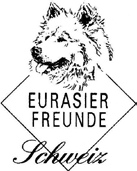 Präsident  Beat Kempfinfo@eurasier-freunde.chAn alle Mitglieder, Ehrenmitglieder und Gönner der Eurasier Freunde Schweiz Hedingen im Dezember 2019Einladung zur 30. ordentlichen GeneralversammlungSonntag, den 26. Januar 2020Zeit:  10.30 Uhr (Eintreffen ab 10.00 Uhr. 1 Kaffee oder 1 Tee und 1 Gipfeli, vom Club spendiert) Ort:    Clublokal SC Cham, Eizmoosweg, 6330 Cham (ZG), Beilage----------------------------------------------------------------------------------------------------------------------------------------------Anmeldung zum Mittagessen am 26. Januar 2020Ich/Wir nehmen teil mit:                    Erwachsene                   _ Kinder                       _ Hunde Menü 1: Blumenkohl- Lauchsuppe, Salat, Pouletgeschn. an Champignonsauce Reis und Gemüse Menü 2: Blumenkohl- Lauchsuppe, Salat, kräutergefüllte Ravioli an einer Pilz-Kräutersauce            Anzahl Menü 1 à CHF 21.50 (Erwachsene)              Anzahl Menü 2 à CHF 21.50 (Erwachsene)            Anzahl Menü 1 à CHF 12.00 (Kinder)                       Anzahl Menü 2 à CHF 12.00 (Kinder)Vornamen, Namen:                                                                                                                                       Wohnort:                                                                          Tel. / E-Mail:                                                          Bitte Anmeldung an: Theres Eigel Enggässli 1 8344 Bäretswilper Post oder E-Mail: theigel@hispeed.ch     Anmeldeschluss19.01.2020